Award Categories 2020
Company Award
Architectural Firm of the Year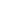 Interior Design Firm of the Year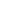 Fit-Out Firm of the Year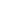 Décor Retailer of the Year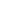 Boutique Firm of the Year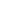 Specialised Manufacturer of the Year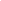 
Project AwardsBest Retail Project of the Year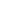 Commercial Project of the Year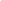 Residential Project of the Year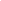 Design Education of the Year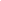 Landscape Project of the Year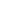 Lighting Project of the year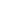 Sustainable Project of the Year
Hospitality Project Design (hotels)
 Hospitality Project design (including restaurants, bars, and clubs)
Innovation in Design Award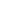 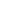 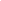 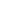 Healthcare Project of the Year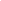 Interior Fit-Out Project of the Year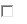 


Individual AwardsInterior Designer of the Year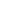 Architect of the Year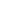 Young Talent of the year (includes designer and architect)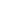 Lifetime Achievement Award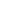 Project Manager of the Year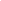 CEO of the year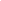 

Nominee detail

Points to keep in mind: The submission document must be signed and scanned to roma@bncpublishing.net; kasun@bncpublishing.net by November 28, 2020. In submitting the nomination, you confirm that all the information provided in the submission is true and accurate.A message will confirm that your nomination has been submitted. Any queries can be e-mailed to roma@bncpublishing.net; kasun@bncpublishing.netJudges will be looking at completed projects in 12 months ending October 2020.Do not submit more than three entries per award category. For eg, if you’re submitting for ‘Best Retail Project of the Year’ Award, please share not more than three retail projects in this category.Nominee Name (Org/Individual)Company NameCompany Phone NumberMobile NumberE-Mail AddressNominating CategoryNominatorBe sure to include details showing why your entry deserves to win over others. Write about Nominee and project in words not more than 1,000. Do mention the month of completion of the project. Images or any supporting information is mandatory, and will help in the judging process. The supporting docs in .pdf format and not more than 10MB.